GUÍA 7 DE APRENDIZAJE  RELIGIÓN             ¡Qué alegría! Tengo una familiaIntroducción: Jesús es el mejor ejemplo para aprender a obedecer. Jesús obedeció siempre, tanto a su Padre Celestial, como a sus padres terrenales (José y María). Los evangelios dan entender que Jesús vivió en Nazaret con sus padres hasta que cumplió los treinta años. De todos estos años, el evangelio de san Lucas sólo cuenta un hecho que sucedió cuando Jesús tenía doce años.Instrucciones: Lee con atención y sigue indicaciones de Guía de trabajo para realizar las actividades.Si tienes dudas no te olvides de contactarte a mi correo.Realiza la guía de aprendizaje junto a tu familia para tener un diálogo enriquecedor.No dudes que lograras todo, con constancia y esfuerzo, “QUE DIOS TE BENDIGA”REFLEXIONA: antes de realizar guía de aprendizaje, ¿Qué piensas acerca de que todos los humanos somos hermanos? ¿Por qué crees que es necesario saber que todos somos hermanos? ¿Es necesario pedir por todos en la oración? ¿Por qué?DESARROLLO DE GUIA DE APRENDIZAJE RELIGION .¡ Q U E  A L E G R I A   T E N G O     U N A   F A M I L I A !1.- Lee con atención el texto “LA FAMILIA” 2.- Practica la oración de “Bendición de la mesa”.ORACIÓN DE BENDICIÓNSeñor, te agradecemos por todas las cosa que nos das.Bendice Señor estos alimentos que nos vamos a servir.Ayuda a los que no los tienenEn el nombre, del Hijo y de Espíritu Santo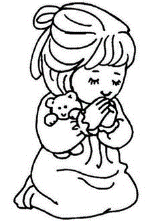 Amén3.- Escribe una oración de bendición inventada por ti. Señor, …………………………………………………………………………..………...……………………………………………………………………………………………………………….………………………………………………………………………………………………………………………………………………………………………………………………………   Amén.4.- Pinta el dibujo y el mensaje de la familia en la “Bendición”. Pensado en el amor a Dios.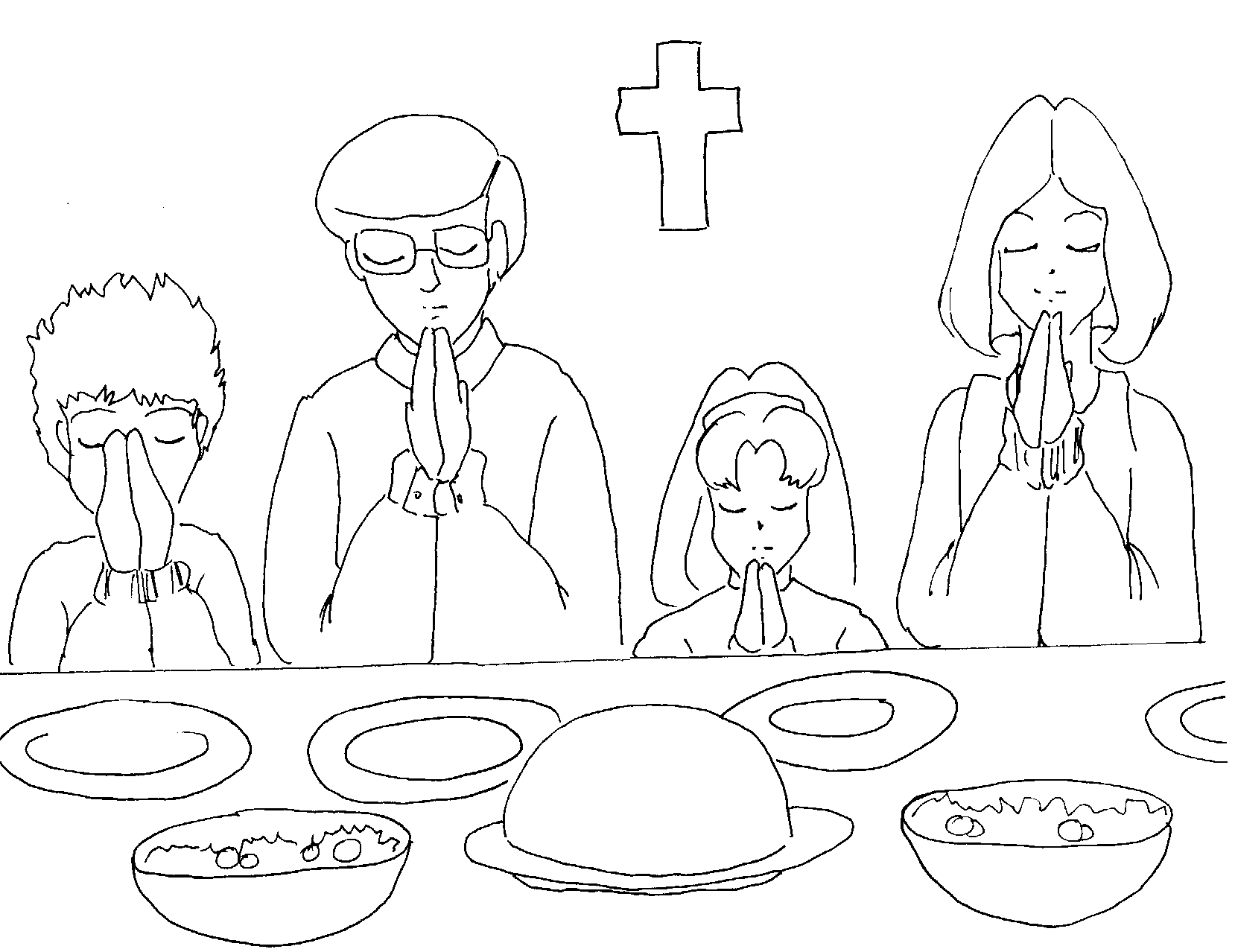 FAMILIA QUE HACE ORACION PERMANECE UNIDA5.- Responde preguntas, seleccionando y marcando con una (X) la alternativa correcta.Reflexión: ¿Qué has aprendido con la guía?¿Cómo lo has aprendido en tu hogar?¿Qué dificultades has tenido?¿Hay diálogo con tu familia en tareas? ¿Para qué te ha servido, la ayuda de tu familia en las tareas?¿En qué otras ocasiones podrás utilizar lo que has aprendido?RESPONDE CON SINCERIDAD AUTOEVALUACION: Encierra con un círculo tu respuesta del trabajo realizado en casa junto a tu familia.1.- ¿Cómo te sentías al hacer las actividades?:   ………………..…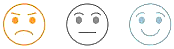 2.- En esta UNIDAD como te fue según tu reflexión:……………….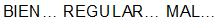 NO te olvides de hacer oración por los tuyos y el mundo, un abrazo que Dios te bendiga.SOLUCIONARIO  O  RESPUESTA  ESPERADATarea. Observa este video:La familia de Jesús:   https://youtu.be/3Xo_AT2EfMI?t=13Que canten los niños:      https://youtu.be/MvHbNXh_0BI?t=16NOMBRE DE ESTUDIANTE:NOMBRE DE ESTUDIANTE:FECHA:   Sem7 / 11 al 15 mayo 2020  CURSO:  SEGUNDO BÁSICO                 UNIDAD 2“TODOS LOS SERES HUMANOS SOMOS HERMANOS” UNIDAD 2“TODOS LOS SERES HUMANOS SOMOS HERMANOS” 		OBJETIVO DE APRENDIZAJEComprender que tenemos una familia y a Dios que nos protegen.		OBJETIVO DE APRENDIZAJEComprender que tenemos una familia y a Dios que nos protegen.OBJETIVO DE LA CLASE:O.A. 5: Reconocer la importancia de la oración en familia.OBJETIVO DE LA CLASE:O.A. 5: Reconocer la importancia de la oración en familia.Link que te ayudara a complementar la materia:La mejor familia del mundo:           https://youtu.be/Vckd9SKL90c?t=54La familia:       https://youtu.be/qUQIZZSALHU?t=20José y María:      https://youtu.be/1eNaSYnyLRM?t=18Yo tengo un amigo que me ama:  https://youtu.be/6DuS4EdWQWo?t=32LA  FAMILIA.La familia es la base fundamental de la cultura del mundo. En ella se desarrollan todas las potencialidades de los padres, de las hijas y de los hijos, es la semilla del cual brotarán las buenas mujeres y los buenos hombres, es la Iglesia Doméstica donde se cultiva la FE en DIOS, el amor, el respeto a moral cristiana y a los valores.1.- ¿Quiénes eran los padres de Jesús, en la tierra?a) Joséb)Maríac) Todas son correctas2.-¡Quién era José?a) Su Padre del cielob) Su Padre terrenalc) Es mi papá3.-La Familia de Jesús, ¿qué es para nosotros los cristianos?a) Ejemplo de vida para el mundo enterob) Amor, Unión, Paz, Humildadc) Todas son correctas4.- La Familia es:a) La que no me ayudab) La que maltratac) La base fundamental de la cultura del mundo.5.- En la Familia se desarrollan las potencialidades de:a) Los Padresb) Los hijos e hijasc) Todas son correctas6.- Iglesia Doméstica es donde se cultiva:a)  La FE en DIOSb) El amor, el respeto a moral cristiana y a los valoresc) Todas son correctasNÚMERO DE PREGUNTARESPUESTAActividad 1Lectura comprensivaActividad 2Practica de oraciónActividad 3Escribe oración inventadaActividad 4Pinta imagen mensaje Actividad 5Selección múltiple:      1.- c        2.- b      3.- c                                                   4.- c        5.- c       6.-c